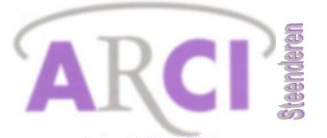 OVEREENKOMST OPDRACHT HYPOTHEKENNaam klantOpdrachtbevestiging HypotheekPlaats		: SteenderenDatum		: Betreft		: Hypotheekadvies en -bemiddelingGeachte ………………………………….Hierdoor bevestig ik de met u gemaakte afspraken omtrent de door u aan Arci Steenderen BV verstrekte opdracht tot het adviseren en bemiddelen bij de totstandkoming van een hypotheekovereenkomst (hierna: “hypotheek”) ter zake de woning gelegen te …………… op het adres………………………………………………………………………………………………...Werkzaamheden						In het kader van de aan ons verstrekte opdracht zullen de volgende werkzaamheden voor u worden verricht:Inventarisatie van uw persoonlijke situatie en wensen;  Bespreking van verschillende hypotheekconstructies;   Aanvragen offerte(s) bij één of meer financiële instellingen;Vergelijken offertes en adviseren over beste propositie;  Adviseren over eventueel af te sluiten aanvullende verzekeringen  gericht op het betaalbaar houden van de woonlasten ingeval van arbeidsongeschiktheid, werkloosheid of overlijden van (één van) de kostwinner(s).Verzorgen van  contact met de betrokken financiële instelling ten einde te komen tot een definitief akkoord over de af te sluiten hypotheek en de aan de hypotheek verbonden financiële producten;Controleren van  de hypotheekakte voor wat betreft de gekozen hypotheekconstructie en de hoogte van de financiering. Afspreken wat te doen met de nazorg. Banken/VerzekeraarsArci Steenderen BV verstrekt hypotheken bij de volgende banken en verzekeraars:-Aegon;-Allianz;-Argenta;-ASR;-Avero/Achmea;-BLG Hypotheken;-De Goudse Hypotheken;-Delta Lloyd;-ELQ Hypotheken;-Florius Hypotheken;-Hypotrust;-ING Bank Hypotheken;-Munt Hypotheken-Nationale Nederlanden Hypotheken;-Reaal Hypotheken;-RegioBank Hypotheken;-Westland-Utrecht Hypotheken;-Woonfonds Hypotheken;-Quion Hypotheken;FinancieringsvoorbehoudMet betrekking tot de door u aangekochte woning geldt blijkens de koopovereenkomst een financieringsvoorbehoud tot ………... Arci Steenderen BV doet haar uiterste best om voor het verstrijken van deze termijn duidelijkheid te hebben over het al dan niet positieve antwoord op uw financieringsaanvraag. In dat kader geldt uiteraard een inspanningsverplichting, doch geen resultaatsverplichting. Indien nodig zal worden geprobeerd een verlenging van het financieringsvoorbehoud te verkrijgen. Arci Steenderen BV is evenwel niet aansprakelijk in het geval vóór het verstrijken van het financieringsvoorbehoud niet duidelijk is geworden of u de benodigde financiering wel of niet rond zult krijgen.WijzigingenIndien zich tussentijdse wijzigingen in uw persoonlijke situatie voordoen die mogelijk van invloed kunnen zijn op het aan u te geven advies of het te volgen financieringstraject, dient u deze zo spoedig mogelijk aan ons door te geven.Voor onze dienstverlening brengen wij aan u een vast honorarium in rekening van €2500. Externe kosten, zoals kosten van een eventueel benodigd taxatierapport belasten wij aan u door. Voor het door u aan Arci Steenderen BV verschuldigde honorarium ontvangt u een factuur. Voortijdige beëindiging opdrachtIndien u, voordat bemiddeling door Arci Steenderen BV heeft geleid tot  afsluiting door u van een hypotheek, besluit geen gebruik (meer) te maken van de advies- en/of bemiddelingsactiviteiten van Arci Steenderen BV raakt u een honorarium verschuldigd van de gewerkte uren. Hiervoor geldt een uurtarief van 150 euro per uur. Daarvoor ontvangt u dan een factuur. Dit geldt ook indien nog geen concrete offerte van enige financiële instelling aan u is gepresenteerd.NazorgVoor de nazorgwerkzaamheden van Arci Steenderen B.V. kunt u kiezen voor een abonnement (kosten 90 euro per jaar, geen BTW) of per gelegenheid de gewerkte uren betalen (150 euro per uur, geen BTW).AkkoordverklaringDeze opdrachtbevestiging wordt u toegezonden in tweevoud. Bij het ondertekenen van deze Opdracht Tot Dienstverlening verklaart u, dat u de Dienstverleningsdocumenten Risico’s afdekken en Hypotheekvraag heeft ontvangen en gezien. Ook verklaart u hiermee de dienstenwijzer  ontvangen en gezien te hebben. Vriendelijk verzoeken wij u deze opdrachtbevestiging voor akkoord te ondertekenen en één exemplaar daarvan te retourneren naar ons kantoor. Na ontvangst van de door u ondertekende opdrachtbevestiging wordt een aanvang genomen met de voor u te verrichten werkzaamheden. Met vriendelijke groet,Arci Steenderen BVVoor deze:………………………………Harold AchterkampVoor akkoord:Naam cliënt			……………………………Handtekening			……………………………Eventueel naam partner……………………………Handtekening			…………………………… 